Superintendent’s Memo #165-20
COMMONWEALTH of VIRGINIA 
Department of Education
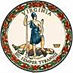 DATE:	July 10, 2020TO: 	Division SuperintendentsFROM: 	James F. Lane, Ed.D., Superintendent of Public InstructionSUBJECT: 	Reporting Data As Required Under The Federal Funding Accountability And Transparency ActThe Federal Funding Accountability and Transparency Act (FFATA) is designed to increase transparency and improve the public’s access to Federal government information. To this end, FFATA requires that sub-grant data be reported for all new Federal grants funded at $25,000 that meet the reporting conditions as set forth in the grant award term and that are awarded on or after October 1, 2010. Sub-grant data and executive compensation data for sub-recipients must be reported by the prime awardee. Only sub-grants made by the prime awardee to first-tier sub-recipients are reportable in accordance with FFATA. In efforts to consolidate reporting for school divisions, we are requesting one certification per fiscal year that will cover all sub-grant awards made with U.S. Department of Education funding passed-through the Virginia Department of Education.  The Reporting Sub-grant Data and Executive Compensation Data for Sub-recipients as required under the FFATA, also known as Attachment B – FFATA Reporting, describes the requirements and includes the instructions to complete the annual certification for Federal awards made to your school division in State FY 2021. School divisions must complete and return this document and any necessary supporting documentation by August 28, 2020, to:Virginia Department of EducationATTN: Office of FinancePO Box 2120Richmond VA 23218-2120Please contact J.P. D’Amato, Acting Director of Finance, at JP.Damato@doe.virginia.gov should you have any questions.JFL/jpd